The survey received a total of 125 responses from faculty members. These responses have been analyzed and grouped into five main categories, as outlined below.Faculty Compensation and Raises (85 responses) Increasing faculty salaries to be competitive and keep up with inflationAddressing salary compression and pay equity issuesProviding meaningful annual raises and merit-based pay increasesPrioritizing Academics over Athletics (33 responses) Allocating more financial resources to academics instead of subsidizing athleticsLimiting athletic spending and requiring athletics to be more self-sufficientFocusing on academic programs, faculty, and student successImproving Working Conditions and Resources (31 responses) Reducing faculty workload and teaching loadsProviding adequate staffing, technology, and facilities for academic programsSupporting faculty professional development, research, and scholarshipHiring more faculty to address understaffing and support growing programsEnhancing Communication and Shared Governance (18 responses) Increasing transparency in decision-making and budget processesMeaningfully engaging faculty in governance and considering their inputClearly communicating goals, priorities, and changes impacting facultyStudent Success and Academic Standards (15 responses) Providing resources and support for student success, such as tutoring and advisingMaintaining high academic standards and rigor in programsAddressing issues related to student preparedness and retentionThe total number of responses categorized is 182, which is higher than the total number of responses received. This discrepancy can be attributed to the fact that some responses touched on multiple themes and were therefore included in more than one category.Word Cloud of Faculty Responses (after removing the word “faculty”, “WKU”, and common words):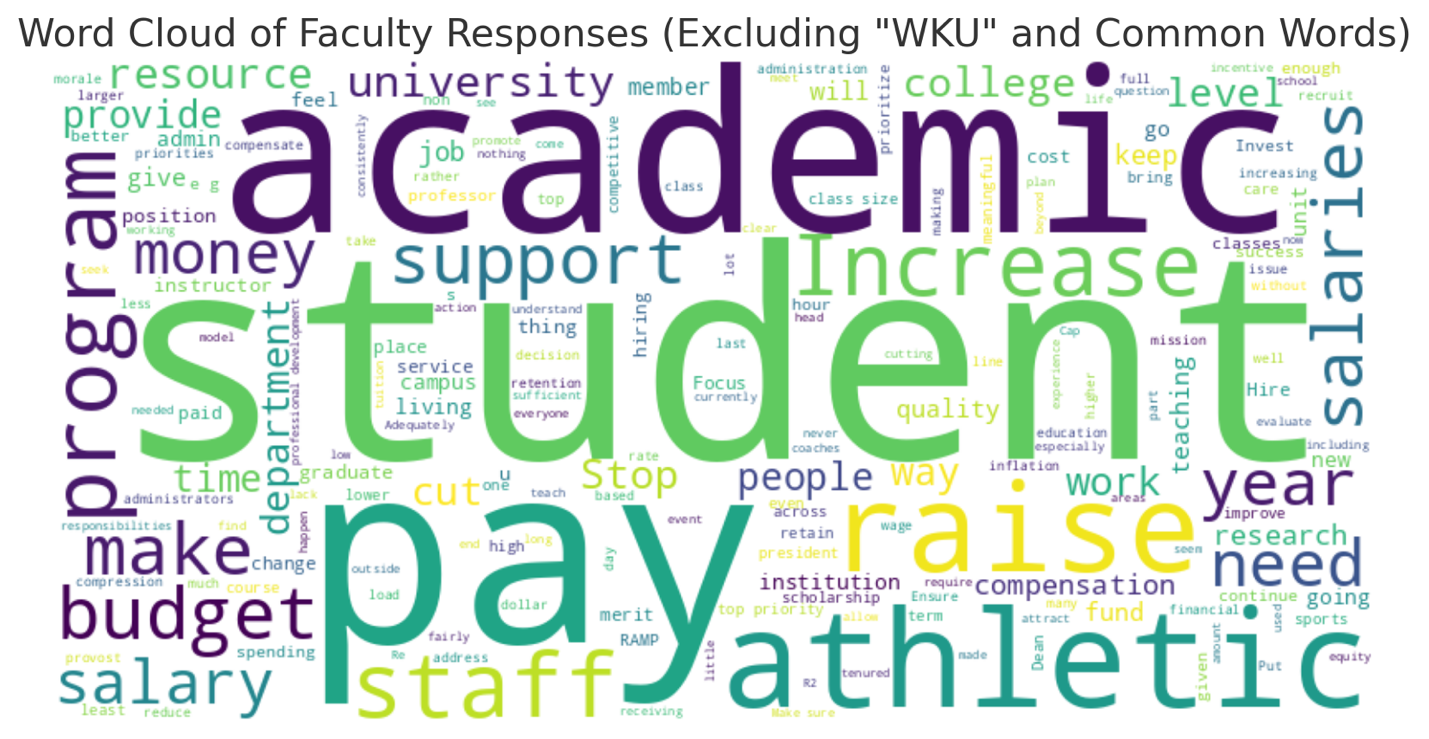 